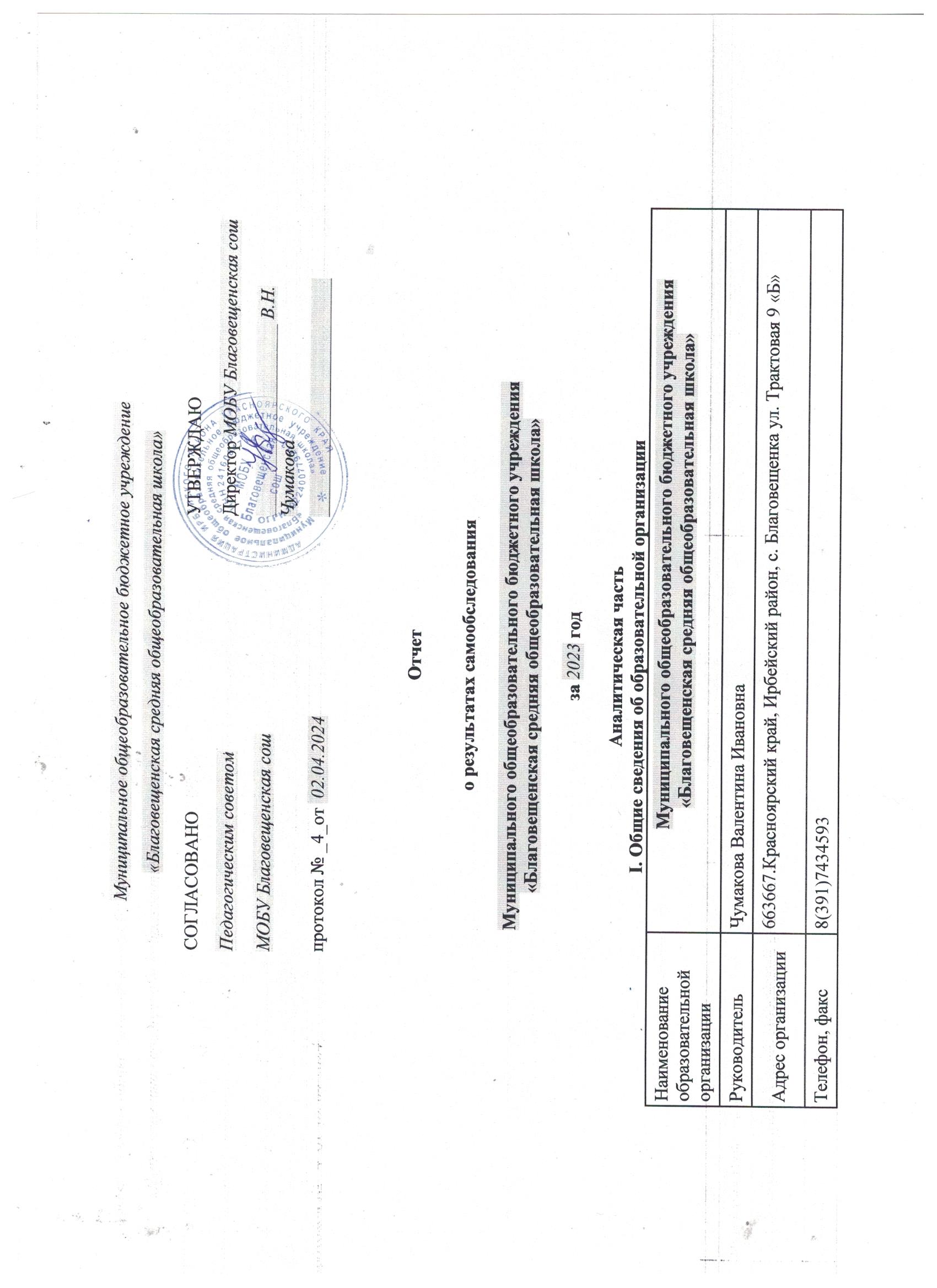 II. Система управления организациейIII. Оценка образовательной деятельностиВоспитательная работа Целю воспитательной работы в МОБУ Благовещенская сош - личностное развитие школьников.Достижению поставленной цели воспитания школьников способствовало решение следующих основных задач:реализовывать воспитательные возможности общешкольных ключевых дел, поддерживать традиции их коллективного планирования, организации, проведения и анализа в школьном сообществе;реализовывать потенциал классного руководства в воспитании школьников, поддерживать активное участие классных сообществ в жизни школы;вовлекать школьников в кружки, секции, клубы, школьные и районные объединения, работающие по программам внеурочной деятельности, реализовывать их воспитательные возможности;использовать в воспитании детей возможности школьного урока, поддерживать использование на уроках интерактивных форм занятий с учащимися;инициировать и поддерживать ученическое самоуправление – как на уровне школы, так и на уровне классных сообществ;поддерживать деятельность функционирующих на базе школы детских общественных объединений и организаций;организовывать профориентационную работу со школьниками;обеспечить безопасные условия проведения учебно-воспитательного процесса, которые предполагают гарантии сохранения жизни и здоровья обучающихся, педагогов и др. сотрудниковорганизовать работу с семьями школьников, их родителями или законными представителями, направленную на совместное решение проблем личностного развития детей.Реализация Программы воспитания осуществлялась через следующие модули: «Классное руководство»:       Классными руководителями использовались различные формы работы с обучающимися и их родителями в рамках модуля «Классное руководство»: тематические классные часы; участие в творческих конкурсах; коллективные творческие дела; участие в интеллектуальных конкурсах, олимпиадах (дистанционно); индивидуальные  беседы с обучающимися индивидуальные беседы с родителями; родительские собрания (дистанционно и очно); По результатам анкетирования   качество совместной деятельности классных руководителей и их классов за учебный год находится на среднем уровне. Активной была деятельность во всех классах. Уровень активности родителей все ещё остается недостаточным «Школьный урок»: Использовать в воспитании детей возможности школьного урока, поддерживать использование на уроках интерактивных форм занятий с учащимися было первостепенным делом учителей-предметников в течение учебного года. Педагоги стремились превратить обычный урок в воспитывающий.На уроках используют нестандартные ситуации, грамотно сочетают различные формы работы, формируют проблемные ситуации. На уроках присутствует меж предметная связь. Учебная и воспитательная деятельности соответствует учёту индивидуальных особенностей, соответствует принципам развивающего обучения.Трудности в самопрезентации педагогов своих наработок и распространение опыта. «Курсы внеурочной деятельности»: В течение учебного года школьники вовлекались в кружки, секции, клубы, школьные и районные объединения, работающие по программам внеурочной деятельности, реализовывались их воспитательные возможности. «Разговоры о важном», «Занимательная физика», «Основы медицинских знаний», «Загадки русского языка», «Информатика»,«ДПИ», «Мир театра», «Мой профессиональный выбор», «Юный турист», «Занимательный английский»,«Занимательная математика», «Мир вокруг нас», «ГТО и мы», «Краеведение», «Окружающий мир», «Литература Красноярского края» «Клуб юных пожарников» «Хочу все знать».По школе 100 % охват программами внеурочной деятельности. Обучающиеся на занятиях курсов внеурочной деятельности мотивированы на достижение планируемых результатов.	Содержание занятий соответствует возрастным особенностям учеников, технологии занятий работают на образовательный результат.  «Работа с родителями»: В целях укрепления взаимодействия семьи и школы, повышения воспитательного потенциала родительской общественности, обеспечения открытости системы образования, предупреждение родителей от наиболее распространенных ошибок в воспитании детей были проведены классные тематические родительские собрания. В течение года учителями, психологом, администрацией школы проводились беседы с родителями по следующим приоритетным направлениям: «Ценностные ориентации современного подростка.», «Роль семьи школы, в успешной итоговой аттестации и дальнейшее обучение подростков», «Роль семьи на этапе самоопределения старшего школьника» и др. К работе привлекались специалисты: ПДН МО МВД «России Ирбейский» М.М. Ярощук, специалист центра занятости населения Ирбейского района Л.А. Кочетова.В течение года проводилось анкетирование родителей: «Удовлетворенность качеством результатов воспитательной работы»». Анализ результатов показал что 24% родители отметили высокий уровень удовлетворенности, средний – 63%, низкий уровень-13%. «Профориентация»: Профориентационная работа со школьниками организовывалась через:профориентационные стенды, участие в работе всероссийских профориентационных проектов («Открытые уроки»,«Билет в будущее» и др.) Освоение основ профессии в рамках различных курсов Индивидуальные консультации психолога.Изучение интернет-ресурсов, посвященных выбору профессии, совместно с педагогами. -Численность обучающихся, охваченных профориентационной работой – 46ч. (72%)- в том числе в 5-8 классах – 30ч, в 9 классах-8ч, в 10-11 классах -4ч. Численность обучающихся с ОВЗ – 5ч.Для родителей проводятся родительские собрания по вопросам профориентации, раздаются памятки, буклеты поВУЗам и СУЗам нашего региона. Школа взаимодействует с филиалом Уярского сельскохозяйственного техникума, с Центром занятости населения. Ежегодно обучающиеся нашей и Тальской школ встречаются с Канским педагогическим колледжем.Учащиеся школы 9-11 классов приняли в олимпиаде проходившей на базе Уярского сельскохозяйственного техникума в рамках программы федерального проекта «Профессионалитет». Кох К-диплом победителя, Пляцева Д. – диплом призера, Ксензов К- сертификат участника.Для учащихся 9 класса реализуется курс «Твоя профессиональная карьера». 11% обучающихся участвуют в проекте «Билет в будущее», Реализуется программа внеурочной деятельности «Мой профессиональный выбор» для 8-9 классов.Ребята приняли активное участие в районном фестивале профессий, проходившем на базе Усть-Ярульской школы.             «Ключевые общешкольные дела»: В течение года реализовывались воспитательные возможности общешкольных ключевых дел, поддерживались традиции их коллективного планирования, организации, проведения и анализа в школьном сообществе. Это главные традиционные общешкольные дела, в которых принимает участие большая часть школьников и которые обязательно планируются, готовятся, проводятся и анализируются совместно педагогами, детьми и родителями.Событийные традиционные мероприятия: День знаний, День учителя, День Матери, военно-патриотический квест, посвященный 23 февраля, 9мая, Звездный час.Акции:	«День героев Отечества», «День неизвестного солдата», «День интернационалиста», «День присоединения Крыма к России», «Герой нашего времени», «Патриотический квест»,	« Мой Бессмертный полк», всероссийская акция «Окна Победы»,  всероссийская акция «Георгиевская ленточка» и др.В мероприятиях и акциях данного модуля приняли 100% учащихся школы.Исследован и оформлен материал (фото, статьи, презентации, видеоролик), акции и мероприятия освещаются в группе в контакт https://vk.com/club61665540 и на сайте школы http://33.39174.3535.ru/ .«Детские общественные объединения» Одна из задач реализации цели воспитания - поддерживать деятельность функционирующих на базе школы детских общественных объединений и организаций.	На базе МОБУ Благовещенская сош действует	детское общественное объединение СМиД, первичная организация «Российское движение школьников». Воспитание в детском общественном объединении СМиД осуществляется через: выборы руководящих органов объединения, организацию общественно полезных дел, поддержку и развитие в детском объединении его традиций и ритуалов, участие членов детского общественного объединения в мероприятиях и акциях:спортивная акция по пропаганде ЗОЖ «В здоровом теле - здоровый дух!»; - акция «Молодежь против наркотиков», акции по сбору вещей, книг, игрушек, оказание адресной помощи детям, оказавшимся в трудной жизненной ситуации. в рамках военно-патриотического месячника: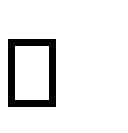 возложение  цветов к памятникам погибших воинов,«Поздравление детей войны»онлайн акция #Окна Победы,Бессмертный полк-Проведение Уроков добра.Проведение экологических акций и др.Все активности освещаются на странице интернет сообщества школы https://vk.com/club61665540 а также на сайте школы https://sh-blagoveshhenskaya-r04.gosweb.gosuslugi.ru/ Модуль «Безопасность и порядок»: Основная задача по модулю «Безопасность и порядок» - обеспечить безопасные условия проведения учебно- воспитательного процесса, которые предполагают гарантии сохранения жизни и здоровья обучающихся, педагогов и др. сотрудников.В школе профилактическими мероприятиями охвачены 100% обучающихся (классные часы, беседы, квесты)60% детей  охвачены дополнительным образованием и 100% внеурочной деятельностью.нет наркозависимых детей;-создана страница «Безопасность» на сайте школы  https://sh-blagoveshhenskaya-r04.gosweb.gosuslugi.ru/ обучающиеся активно участвуют в всероссийских просветительских мероприятиях ( Всероссийский урок«Финансовая безопасность» в 8 - 11 классах, всероссийская декада правовых знаний, декада по дорожной безопасности и др.)встречи со специалистами района- инспектор по пропаганде ОГИБДД МО МВД России «Ирбейский» Зацепина Е.В. провела беседу о соблюдении ПДБ, специалист по социальной работе отделения профилактики, безнадзорности и правонарушений «КЦСОН» «Ирбейский» Нахаева Е.А. провела занятие «Скрытая опасность неформальных объединений».классные часы, конкурсы рисунков, викторины открытые уроки, акции по сохранению здоровья;участие в спортивно-оздоровительных мероприятиях школы, района, где принимают участие обучающиеся нашей школы и занимают призовые места (2 место в общем зачете по району).Итогом проделанной работы можно считать отсутствие детей состоящих на учете КДН, ПДН.Сформированность ценностных ориентаций, связанных с жизнью, здоровьем и безопасностью человека имеют высокий уровень- 14% учащихся , средний уровень – 75% учащихся, низкий уровень – 11% учащихся.Раздел IV. Содержание и качество подготовкиОбразовательная деятельность организуется в соответствии с Федеральным законом от 29.12.2012 № 273-ФЗ «Об образовании в Российской Федерации», ФГОС начального общего, основного общего и среднего общего образования, СанПиН 2.4.2.2821-10 «Санитарно-эпидемиологические требования к условиям и организации обучения в общеобразовательных учреждениях», основными образовательными программами по уровням образования, включая учебные планы, календарные учебные графики, расписанием занятий.Основной целью работы школы являлось создание  воспитательно-образовательной среды, способствующей духовному, нравственному, физическому развитию, направленному   на социализацию личности школьника.Для реализации поставленной цели решались следующие задачи:-обеспечить права ребёнку на качественное и доступное  образование в разных формах обучения ( очное, заочное, обучение на дому, экстернат и др.);- продолжать  работу по внедрению ФГОС СОО-обеспечить коррекционно-развивающую и здоровьесохраняющую деятельность школы через организацию сбалансированного питания, ЗОЖ, и психолого-педагогическую поддержку учащихся;- повысить образовательный и квалификационный уровень учителей через разные формы обучения и овладения современными технологиями;- расширить использование информационного пространства в школе;-поддерживать и укреплять школьные традиции, способствующие развитию общешкольного коллектива, общественной активности обучающихся, организации сотрудничества и сотворчества педагогического и ученического коллективов;-сохранение и расширение сложившегося воспитательного пространства, способствующего полному удовлетворению интересов и потребностей обучающихся в дополнительном образовании, обеспечению интересного досуга и возможности самоопределения самореализации;-приобщать семью к процессу воспитания детей и подростков, способствующее укреплению связи семьи и школы в интересах развития ребенка.Для реализации поставленных задач были определены приоритетные направления через которую и осуществлялась учебно- воспитательная работа:Выполнение Закона РФ «Об образовании».Обеспечение прав ребёнка на качественное и доступное  образование в разных формах обучения (семейное обучение);1.1  Общая численность обучающихся, осваивающих образовательные программы  МОБУ «Благовещенская средняя общеобразовательная школа» с филиалом МОБУ Стрелковская оош – филиал МОБУ Благовещенская сошНачало учебного года в МОБУ «Благовещенская сош» -  01.09.2022 г.Продолжительность учебного года:В 1 классе – 33 неделиВо 2- 4 классах – 34 неделиВ 5 – 8, 10 – 34 недельВ 9, 11 классах – 34 недели (36 с учётом аттестации)Продолжительность рабочей недели:Пятидневная рабочая неделя – 1-11 классВ 1-4,5 классах введены Федеральные Государственные Образовательные  Стандарты второго поколения. Для этого сформирована нормативно правовая база, учителями начальных классов пройдена курсовая подготовка по ФГОС.(100%)Учащиеся начальной школы осваивают программу по ФГОС. В 1 классе безотметочная система, но по итогам ВСОКО можно судить об усвоении программ по предметам и по классам.Процент усвоения и качества усвоения стандарта стабильный, но для повышения качества обученности в начальных классах необходимо применять различные  методы для развития техники чтения и осмысленного чтения. Необходимо вынести на внутришкольный контроль всю работу с (учебную, воспитательную, работу с родителями) особенно с 3 классом, т.к. 3 класс выходит на всероссийские проверочные работы. Учителям следует составить план работы на каждого ученика (дорожную карту), включая в работу различные приемы и техники.1.3. В школе обеспечены оптимальные санитарно – гигиенические условия: освещение (приобретены осветительные приборы в соответствии с нормами СанПиНа), тепловой режим, воздушный режим, мебель соответствует росту учащихся.Оборудованы тёплые туалеты, душевая комната, раковины для мытья рук.Медицинский осмотр школьников проходит 1 раз в год.Школьное расписание и режим работы школы соответствуют требованиям СанПиНа 2.4.2. 1178-02.Обеспечено горячее питание в школьной столовой в соответствии с нормами СанПиНа. Питается 100 % учащихся, посещающих школу.1.4. Малоимущим, многодетным, неполным семьям оказывалась материальная помощь через соцзащиту. Дети из этих семей обеспечиваются учебниками в первую очередь.В начале года проводилась благотворительная акция «Помоги пойти учиться» (сбор средств, одежды, школьных принадлежностей) для тех семей, где не могут собрать ребёнка в школу.Со слабоуспевающими учащимися составлен план работы, по которому  велась индивидуальная работа.Для летнего отдыха при школе работает летний оздоровительный лагерь на 30 обучающихся. Методическая тема: «Совершенствование качества образования через освоение системно – деятельностного подхода в обучении и воспитании»1.5 .Повышение образовательного уровняСреди педагогов школы 93 % (14 чел) имеют высшее образование.7 %  (1ч.) имеют средне - специальное образованиеПовышение квалификационного уровня через курсовую подготовку.Составлен План – график повышения квалификации педагогических работников на 2022-2023гг.На 1 сентября 2021 года 100% учителей основной школы прошли курсовую подготовку по ОФГОС; 66 % (10 чел.) учителей имеют классное руководство .45 %  из них прошли курсовую подготовку  100% учителей прошли курсовую подготовку как учителя – предметникиТемы курсов свидетельствуют об интересе педагогического коллектива к стратегии модернизации образования. В повышении педагогического мастерства в области своего предмета.Каждый педагог проходит курсовую подготовку по графику. В нашей школе работают 23 педагога, среди них  64 % (16 чел) имеют высшее образование.36 %  (8 ч.) имеют средне - специальное образование, но в настоящее время обучаются в ВУЗах следующие педагоги: Информация о педагогах - заочниках Профессиональная переподготовка педагогических кадров в течение 2022-23 уч.г. Участие в профессиональных конкурсах в 2022-2023 уч.г.Муниципальные конкурсы включать не нужно!в 2022 – 2023уч. году прошли такие курсы: Количество молодых педагогов прибывших в ОО в течение 2021 - 2022 уч.г__0_____Количество молодых педагогов выбывших на конец 2021 - 22 уч.г__1___Программа (подпрограмма или раздел в программе) по обеспечению профессиональной адаптации и развитию молодых педагогов в ОО (ссылка на сайте ОО)      https://mbou-blagovezenskaya.nubex.ru/school/staff/   .Без категории на конец года нет педагогов.Таким образом, можно сказать, что уровень педагогов, повысивших свою категорию остаётся стабильным. Команда администрации школы провела большую работу по введению и реализации Профессионального стандарта педагога. Проведена работа с педагогическим коллективом по анализу каждого педагога на соответствие корпоративному стандарту. Разработаны в соответствии с результатами индивидуальные образовательные программы для каждого педагога. В течение года педагоги школы исключили свои дефициты в трудовой функции «Обучение». В следующем учебном году работа будет продолжена с трудовыми функциями «Воспитание» и «Развитие».В период ограничений, связанных с эпидемиологической обстановкой  , администрация школы и педагоги приняли участие в дистанционных семинарах-совещаниях и вебинарах, проводимых институтом повышения квалификации на актуальные темы образования. Участие в дистанционных семинарах и вебинарах позволило получить ответы на вопросы и повысить свой образовательный уровень. Си методическую группу педагогов в мессенджере, что помогает делиться опытом, разработками, раскрывать интересующие вопросы и решать их сообща, коллективом. Так же освоили способы предоставления учебного материала и оценивание дистанционно, изучили новые образовательные платформы, использовали их. Так же наработали материалы для работы дистанционно.Повышение квалификации ведётся также и внутри школы через проведение педсоветов, обучающих семинаров. Исходя из анализа повышения квалификации педагогических работников, можно отметить, что профессиональный рост педагогов нашей школы растёт.В течение 2022 – 2023 учебного года педагоги нашей школы демонстрировали опыт работы, как на школьном, так и на районном уровне. На августовской конференции  выступали на тематических площадках, где делились опытом работы: Байкова Л.П,по сетевому сообществу в сотрудничестве с Тальской сош, выступала Чумакова В.Н.Участвовали в РМО, выступали на семинарах: Перфилова И.А., Струкова Е.В., Байкова Л.П., Чумакова В.Н., Фохт О.А., Андреева Н.Н.На базе школы проводились семинары, педсоветы, на которых так же учителя: Краева С.В.., Иванова О.В., Фохт О.А., Чумакова Т.В., Коротких Л.В., Перфилова И.А. Михайлова Т.В., делились опытом и наработками по преподаванию в рамках «Функциональная грамотность». Педагоги – предметники естественно – научной направленности в течение года делились наработками, реализуемыми в условиях программы Точка Роста.Педагоги школы включены в проекты разного уровняТак же педагоги делятся своими наработками через публикации на сайтах, в СМИ4. Самообразование – 100%Работу над темами по самообразованию учителя презентуют на итоговом педсовете в форме самоотчета.Выводы по методической работе:      -данные анализа показывают рост образовательного и квалификационного уровня учителей, повышение интереса к современным методам обучения, стремление овладеть ими. Учителя в своей работе учитывают методическую тему школы на уроках в планах воспитательной работы, в построении субъектных отношений между учителем и учеником на уроках и внеклассных мероприятиях. Посещение уроков показало, что учителя используют разнообразные формы и методы ведения уроков, новые технологии (ИКТ, тестирование и др.), проводят самостоятельные работы, формируют самооценку.  Методическая работа велась по наиболее значимым направлениям:     - участие в РМО, ШМО, посещение площадок в районе, даёт возможность обмена опытом с коллегами;- ввели в систему проведение открытых уроков в школе с целью взаимообмена опытом.Материально – техническая база школы: 15 кабинетов, все кабинеты функционировали в рабочем режиме.Кабинеты начальных классов (4) оснащены необходимым оборудованием соответствующим требованиям ФГОС- интерактивная доска, проектор , ноутбук для учителя, принтер, синтезатор, таблицы по предметам, муз инструменты и др.- 1 кабинет информатики – 7 компьютеров с выходом в Интернет (7 рабочих мест), сканер, 1 принтера, 1 фотоаппарата, 1 видеокамеры (1 – цифровая). Оборудование, в основном ,обеспечивает программу по информатике. - 1 кабинет трудового обучения для мальчиков- станок по обработке металла – 1- станок по обработке древесины – 1- станок по обработке металла и древесины – 1- инструменты по обработке металла и древесиныНаличие данного оборудования обеспечивает выполнение программы по технологии.- 1 спортзал-  1 летняя спортплощадкаСпортивный инвентарь для реализации образовательной программы имеется. Спортивный зал и площадка активно используются для внеклассной спортивно-оздоровительной работы. Велись секции по спортивным играм с мячом, что охватило 55% учащихся.- 1 столовая на 30 мест обеспечивает питание в 3 смены.-  Библиотека – 1.           Всего экземпляров- 3394Основной литературы- 1828          Дополнительной литературы- 1566Всего литературы (не старше 5 лет) учебной- 3011Основной- 1521         Дополнительной- 300Компьютер – 1, принтер- 1. Компьютерный каталог.Библиотека обеспечивает всех учащихся необходимой для учебного процесса литературой.В соответствии с ФГОС оснащены все кабинеты начальных классов, литературы, истории и обществознания.  Кабинеты иностранного языка  и русского языка -  ноутбуками.  Материально-техническая база школы позволяет организовать учебно-воспитательную работу на достаточном уровне. Всё перечисленное выше составляет учебно-воспитательный потенциал школы.4. Администрация принимала меры по предупреждению «отсева» учащихся и сохранению контингента. Организован ежедневный подвоз учащихся из деревень Стрелка, Агул и Новомариновка.  Велась индивидуальная работа с родителями и детьми на уровне школы.5.  Управление школой по наиболее значимым для всех участников образовательного процесса вопросам осуществлял Управляющий Совет, в который входили директор школы, родители, учителя, ученики. Возглавляла Управляющий Совет Кох Нина ГеоргиевнаЦель работы Совета – содействие созданию в общеобразовательном учреждении эффективных условий организации образовательного процесса.Приоритетными задачами Управляющего Совета школы являются:1.Определение основных направлений развития школы.2. Содействие созданию в школе оптимальных условий и форм организации образовательного процесса.3. Контроль за здоровыми и безопасными условиями обучения, воспитания и труда в школе.4. Содействие работе школы за счет рационального использования выделяемых бюджетных средств, её собственной доходной деятельности и привлечения внебюджетных средств.Свою работу в учебном году члены Управляющего Совета начали с разработки и утверждения плана работы Совета на 2021-2022 учебный год. Работа Управляющего совета позволила реализовать основные принципы Программы развития школы – открытость образовательного пространства, максимальное выполнение школой запросов социума.На заседаниях УС заслушивалась информация:  о внедрении ФГОС ООО (в 8 классе), о состоянии и результатах проверки ТБ в школе, о деятельности общественных  организаций в школе, об организации отдыха на переменах,  о выборе модуля комплексного курса «Основы религиозных культур и светской этики», о разрешении конфликтных ситуаций на уроках. Для этого на заседания приглашались заместители директора, педагоги, ответственные руководители, родители.Для достижения большей информационной открытости деятельности образовательного учреждения на заседании управляющего совета обсуждается проект Публичного отчетного доклада школы, доводится до сведения родителей, затем выставляется в Интернет на сайт школы. В основу публичного отчетного доклада положена деятельность по программе развития школы. Особое внимание уделялось значимым достижениям в учебной деятельности, в воспитательном процессе, которые характеризуют продвижение школы в своем развитии.6. В 2022  году при школе продолжал реализовываться проект  «Скоро в школу» для детей 6-7 лет.Цель: обеспечение доступного качественного предшкольного образования.Проведено 68 занятий по УМК «Ступеньки к школе» М.Безруких и Т.Филипповой.Проведены мероприятия по предшкольной позитивной социализации, определён уровень готовности детей к школьному обучению. Выявлено, что 1 год подготовки недостаточен. Для более качественного предшкольного образования нужно заниматься, начиная с 5 лет, или заниматься более интенсивно (2 раза в неделю).Результаты анализа показателей деятельности организацииАдрес электронной почтыblag@irbruo.ru
УчредительАдминистрация Ирбейского районаДата созданияМуниципальное общеобразовательное бюджетное учреждение Благовещенская средняя общеобразовательная школа имеет статус юридического лица с 15 мая 2002  года на основании Постановления администрации Ирбейского района № 234 от 15 мая 2002 годаЛицензия, Свидетельство о регистрации предприятия № 235,. Школа осуществляет образовательную деятельность на основании Лицензии РО №17300 от 17 марта 2011года, срок действия  «бессрочно»,  Свидетельство о государственной 
аккредитацииСвидетельства о государственной аккредитации № 3137 от 24 мая 2012 года, ИНН 2416004714 Государственный статус обладателя настоящего свидетельства: общеобразовательное учреждение,  средняя общеобразовательная школа. Устава школы,  а также на основании федеральных, региональных, муниципальных, локальных нормативно-правовых документов, осуществляет образовательную деятельность по общеобразовательным программам начального общего, основного общего образования,  по специальной (коррекционной) программе VIII вида, по адаптированным программам для детей с ОВЗ.Наименование органаФункцииДиректорКонтролирует работу и обеспечивает эффективное взаимодействие структурных подразделений организации, утверждает штатное расписание, отчетные документы организации, осуществляет общее руководство ШколойУправляющий советРассматривает вопросы:развития образовательной организации;финансово-хозяйственной деятельности;материально-технического обеспеченияПедагогический советОсуществляет текущее руководство образовательной деятельностью Школы, в том числе рассматривает вопросы:развития образовательных услуг;регламентации образовательных отношений;разработки образовательных программ;выбора учебников, учебных пособий, средств обучения и воспитания;материально-технического обеспечения образовательного процесса;аттестации, повышения квалификации педагогических работников;координации деятельности методических объединенийОбщее собрание работниковРеализует право работников участвовать в управлении образовательной организацией, в том числе:участвовать в разработке и принятии коллективного договора, Правил трудового распорядка, изменений и дополнений к ним;принимать локальные акты, которые регламентируют деятельность образовательной организации и связаны с правами и обязанностями работников;разрешать конфликтные ситуации между работниками и администрацией образовательной организации;вносить предложения по корректировке плана мероприятий организации, совершенствованию ее работы и развитию материальной базыСтупени2023 год2023 год2023 годКоличество учащихсяКлассовКомплектов1 ступень27432 ступень33 +25 +25 +23 ступень422Всего64 +211+211+2класс2022 – 2023 уч. год2022 – 2023 уч. годкласс% усвоения стандарта% качества усвоения стандарта1100-210042,431004449866№ФИОУчебное заведениефакультетКурс на 01.09.20231Кариев Азат БахытжановичМосковская Международная Академия, 44.03.01Педагогика. Физическая культура и спорт42Михайлова Татьяна ВалериевнаКГПУЛогопед23. Андреева Надежда НиколаевнаКГПУДефектолог - логопедДиплом об окончании№ФИОУчебное заведениеНазвание курса (предмета)1Струкова Елена ВладимировнаЦентр дополнительного профессионального образования «Экстерн»Педагогическая деятельность в общем образовании с присвоением квалификации «Учитель географии»2Кариев Азат БахытжановичООО « Центр повышения квалификации и переподготовки «Луч знаний»Преподаватель – организатор основ безопасности жизнедеятельности№Наименование конкурсаФИОРезультатКраевой литературный конкурс среди работников образования и ветеранов педагогического труда "Всё, что сердцу дорого!"Краева Светлана Владимировна3 местоКонкурс на предоставление государственной премии Красноярского края педагогическим работникам в сфере общего и дополнительного образованияЧумакова Любовь ИвановнаучастникДругое Всероссийский смотр - конкурс на лучшую постановку физкультурной работы и развитие массового спорта среди школьных спортивных клубов 2023Струкова Елена Владимировнаучастник№ФИО педагогаТемаОбъём часовФорма(очно, дист, заочно)Организация, на базе которой проводились курсыДата1Байкова Людмила ПетровнаСтратегические инициативы, посвященные ценностным основам образования: воспитательная работа в школе 2023. Основные мероприятия в рамках Года педагога и наставника144дистанционноОбразовательная платформа «Академический университет РФ»27.02.20232Чумакова Татьяна ВалерьевнаКлассное руководство: современные методы ознакомления школьников с основами российской государственности и сохранения исторической памяти. Важнейшие мероприятия Минпросвещения144дистанционноОбразовательная платформа «Академический университет РФ»26.02.20233Чумакова Татьяна ВалерьевнаАктуальные вопросы организации работы с одаренными детьми в условиях реализации ФГОС72дистанционноЦДПО «Экстерн»01.11.20224Коротких Людмила ВасильевнаОрганизация и сопровождение олимпиадной деятельности учащихся72дистанционноМультиурок02.11.202256Ушакова Юлия ИгоревнаИванова Ольга Владимировна«Разговоры о важном»: система работы классного руководителя (куратора)58дистанционноАРГПИПРРО Министерства просвещения Российской ФедерацииДекабрь 20227Кариева Инна НиколаевнаПрофориентация школьников: Подготовка учащегося к выбору профессии72дистанционноЛуч знаний23.03.20239Фохт Ольга АлександровнаАктуальные вопросы организации работы с одаренными детьми в условиях реализации ФГОС72дистанционноЦДПО «Экстерн»27.10.202210Струкова Елена ВладимировнаКлассное руководство: современные методы ознакомления школьников с основами российской государственности и сохранения исторической памяти. Важнейшие мероприятия Минпросвещения144дистанционноОбразовательная платформа «Академический университет РФ»06.03.202311Перфилова Ирина АнатольевнаОрганизация и сопровождение олимпиадной деятельности учащихся72дистанционноМультиурок03.11.202212Перфилова Ирина АнатольевнаМетодика работы классного руководителя согласно календарному плану воспитательной работы на 2022/23 уч.год, организация участия в  мероприятиях Минпросвещения144дистанционноОбразовательная платформа «Академический университет РФ»10.03.202313Иванова Ольга ВладимировнаОрганизация и сопровождение олимпиадной деятельности учащихся72дистанционноМультиурок23,01,202314Краева Светлана ВладимировнаОдаренные дети и работа с ними с учетом ФГОС ООО72дистанционноООО «Институт развития образования, повышения квалификации и переподготовки» г. Абакан14.11.202215Ушакова Юлия ИгоревнаМетодическая среда. Практикум по биологии.Методы изучения живой природы : НаблюдениеОбучающий семинар, 3 чочноККИПК30.11.202216Чумакова Валентина НиколаевнаПравовые основы организации сетевой формы реализации образовательной программы в ОООбучающий семинар, 8 часочноККИПК24.10.202217Кариев Азат БахытжановичОсобенности организации педагогического процесса по обеспечению детей в сфере дорожного движения в условиях реализации ФГОС общего образования108 часзаочноЛуч знаний11.05.2023№ФИО педагогаТемаОбъём часовФорма(очно, дист, заочно)Организация, на базе которой проводились курсыДата1Чумакова Валентина НиколаевнаГеография. Теория и методика преподавания в образовательной организации в условиях ФГОС СОО 202136дистанционноЛуч знаний28.05.20232Чумакова Валентина НиколаевнаХимия. Теория и методика преподавания в образовательной организации в условиях ФГОС СОО 202136дистанционноЛуч знаний28.05.20233Чумакова Валентина НиколаевнаОрганизация образовательной деятельности в соответствии с требованиями ФГОС СОО 202172дистанционноЛуч знаний30.04.20234Краева Светлана ВладимировнаРусский язык и литература. Теория и методика преподавания в образовательной организации в условиях ФГОС СОО 202136дистанционноЛуч знаний14.05.20235Краева Светлана ВладимировнаУправление качеством образования в условиях введения ФГОС третьего поколения СОО36дистанционноЛуч знаний14.05.20236Перфилова Ирина АнатольевнаФГОС ООО и СОО по истории и обществознанию: требования к современному уроку108дистанционноЛуч знаний21.05.20238Струкова Елена ВладимировнаРеализация требований обновленных ФГОС ООО, ФГОС СОО в работе учителя физической культуры108дистанционноЛуч знаний29.04.20239,10Коротких Л.В.Иванова О.В.Реализация требований обновленных ФГОС ООО, ФГОС СОО в работе учителя36Дистанционно МинпросвещениеУдостоверения еще не пришли28.05.20232010-20212010-20212021-20222021-20222022 - 20232022 - 2023Кол – во чел%Кол – во чел%Кол – во чел%Высшая39,5%312520,8Первая1152%12481354.16Соответствие29,5%624625Без категории628.5%31200Всего учителей212524ФИО педагога или группы педагоговУровень проекта и его полное названиеУровень проекта и его полное названиеУровень проекта и его полное названиеУровень проекта и его полное названиеУровень проекта и его полное названиеФИО педагога или группы педагоговфедеральныйрегиональныймуниципальныймежмуниципальныймежведомственныйКраева С.В., Чумакова В.Н. + команда педагогов школы500+Коротких Л.В., Чумакова Л.ИСовременная школаЧумакова В.Н., Чумакова Л.И., Ушакова Ю.ИТочка РостаИванова О.В.Апробация современных технологий методической работыФИО автораУровень публикации и ее названиеУровень публикации и ее названиеУровень публикации и ее названиеУровень публикации и ее названиеУровень публикации и ее названиеФИО авторафедеральныйрегиональныймуниципальныймежмуниципальныймежведомственныйУшакова Юлия ИгоревнаСтатья в журнал «Биология в школе» Внеурочное занятие по теме «Заповедник Тайбинский»Перфилова Ирина Анатольевнаразработка урока по истории 5 класс: "Олимпийские игры в древности"Чумакова Любовь ИвановнаУрок математики в 6 классеФохт Ольга АлександровнаТехнологическая карта урока русского языка во втором классе. ПрезентацияТема: Учимся писать буквы гласных и согласных в корне слова.ПоказателиЕдиница измеренияКоличествоОбразовательная деятельностьОбразовательная деятельностьОбразовательная деятельностьОбщая численность учащихсячеловек64Численность учащихся по образовательной программе начального общего образованиячеловек27Численность учащихся по образовательной программе основного общего образованиячеловек33Численность учащихся по образовательной программе среднего общего образованиячеловек4Численность (удельный вес) учащихся, успевающих на «4» и «5» по результатам 
промежуточной аттестации, от общей численности обучающихсячеловек (процент)21 (28)Средний балл ГИА выпускников 9-го класса по русскому языкубалл23,3Средний балл ГИА выпускников 9-го класса по математикебалл9,2Средний балл ЕГЭ выпускников 11-го класса по русскому языкубалл48Средний балл ЕГЭ выпускников 11-го класса по математикебалл14Численность (удельный вес) выпускников 9-го класса, которые получили неудовлетворительные 
результаты на ГИА по русскому языку, от общей численности выпускников 9-го классачеловек (процент)0Численность (удельный вес) выпускников 9-го класса, которые получили неудовлетворительные 
результаты на ГИА по математике, от общей численности выпускников 9-го классачеловек (процент)0Численность (удельный вес) выпускников 11-го класса, которые получили результаты ниже 
установленного минимального количества баллов ЕГЭ по русскому языку, от общей 
численности выпускников 11-го классачеловек (процент)0Численность (удельный вес) выпускников 11-го класса, которые получили результаты ниже 
установленного минимального количества баллов ЕГЭ по математике, от общей численности 
выпускников 11-го классачеловек (процент)0Численность (удельный вес) выпускников 9-го класса, которые не получили аттестаты, от общей 
численности выпускников 9-го классачеловек (процент)0Численность (удельный вес) выпускников 11-го класса, которые не получили аттестаты, от 
общей численности выпускников 11-го классачеловек (процент)0Численность (удельный вес) выпускников 9-го класса, которые получили аттестаты с отличием, 
от общей численности выпускников 9-го классачеловек (процент)0Численность (удельный вес) выпускников 11-го класса, которые получили аттестаты с отличием, 
от общей численности выпускников 11-го классачеловек (процент)0Численность (удельный вес) учащихся, которые принимали участие в олимпиадах, смотрах, 
конкурсах, от общей численности обучающихсячеловек (процент)60Численность (удельный вес) учащихся – победителей и призеров олимпиад, смотров, конкурсов 
от общей численности обучающихся, в том числе:человек (процент)− регионального уровнячеловек (процент)1− федерального уровнячеловек (процент)1− международного уровнячеловек (процент)0Численность (удельный вес) учащихся по программам с углубленным изучением отдельных 
учебных предметов от общей численности обучающихсячеловек (процент)0Численность (удельный вес) учащихся по программам профильного обучения от общей 
численности обучающихсячеловек (процент)0Численность (удельный вес) учащихся по программам с применением дистанционных 
образовательных технологий, электронного обучения от общей численности обучающихсячеловек (процент)12Численность (удельный вес) учащихся в рамках сетевой формы реализации образовательных 
программ от общей численности обучающихсячеловек (процент)0Общая численность педработников, в том числе количество педработников:человек− с высшим образованиемчеловек23− высшим педагогическим образованиемчеловек17− средним профессиональным образованиемчеловек3− средним профессиональным педагогическим образованиемчеловек3Численность (удельный вес) педработников с квалификационной категорией от общей 
численности таких работников, в том числе:человек (процент)− с высшейчеловек (процент)3 – 17,4− первойчеловек (процент)16 – 52,3Численность (удельный вес) педработников от общей численности таких работников с 
педагогическим стажем:человек (процент)− до 5 летчеловек (процент)2 -8,6− больше 30 летчеловек (процент)3-13Численность (удельный вес) педработников от общей численности таких работников в возрасте:человек (процент)− до 30 летчеловек (процент)2-8,6− от 55 летчеловек (процент)2 -8,6Численность (удельный вес) педагогических и административно-хозяйственных работников, 
которые за последние пять лет прошли повышение квалификации или профессиональную 
переподготовку, от общей численности таких работниковчеловек (процент)24- 100Численность (удельный вес) педагогических и административно-хозяйственных работников, 
которые прошли повышение квалификации по применению в образовательном процессе ФГОС, 
от общей численности таких работниковчеловек (процент)24- 100-Инфраструктура-Инфраструктура-ИнфраструктураКоличество компьютеров в расчете на одного учащегосяединиц0,19Количество экземпляров учебной и учебно-методической литературы от общего количества 
единиц библиотечного фонда в расчете на одного учащегосяединиц28,5Наличие в школе системы электронного документооборотада/нетдаНаличие в школе читального зала библиотеки, в том числе наличие в ней:да/нет− рабочих мест для работы на компьютере или ноутбукеда/нетнет− медиатекида/нетДа− средств сканирования и распознавания текстада/нетда− выхода в интернет с библиотечных компьютеровда/нетнет− системы контроля распечатки материаловда/нетдаЧисленность (удельный вес) обучающихся, которые могут пользоваться широкополосным 
интернетом не менее 2 Мб/с, от общей численности обучающихсячеловек (процент)34-50Общая площадь помещений для образовательного процесса в расчете на одного обучающегосякв. м13,3